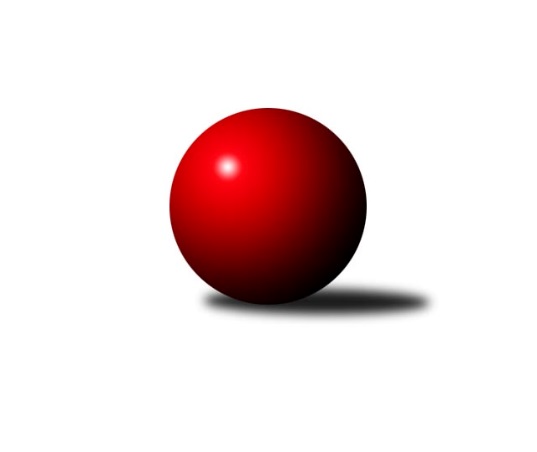 Č.20Ročník 2010/2011	26.3.2011Nejlepšího výkonu v tomto kole: 3342 dosáhlo družstvo: KK Akuma Kosmonosy 3.KLM B 2010/2011Výsledky 20. kolaSouhrnný přehled výsledků:SKK Jičín B	- TJ Lokomotiva Trutnov 	5.5:2.5	3084:3063	12.0:12.0	26.3.SKK Hořice A	- SK Plaston Šluknov	5:3	3139:3137	12.0:12.0	26.3.TJ Lokomotiva Liberec	- TJ Dynamo Liberec	1:7	3230:3339	10.0:14.0	26.3.TJ Červený Kostelec  	- SKK Hořice B	6:2	3231:3103	14.5:9.5	26.3.TJ Neratovice	- TJ Lokomotiva Ústí n. L. 	3:5	3109:3152	8.0:16.0	26.3.SKK Náchod B	- KK Akuma Kosmonosy 	0:8	3151:3342	6.0:18.0	26.3.Tabulka družstev:	1.	SKK Hořice A	21	16	0	5	108.5 : 59.5 	284.0 : 220.0 	 3185	32	2.	TJ Dynamo Liberec	20	15	0	5	105.5 : 54.5 	262.5 : 217.5 	 3188	30	3.	SK Plaston Šluknov	20	13	0	7	99.5 : 60.5 	260.0 : 220.0 	 3172	26	4.	TJ Červený Kostelec	20	13	0	7	86.0 : 74.0 	246.5 : 233.5 	 3176	26	5.	KK Akuma Kosmonosy	20	12	1	7	98.0 : 62.0 	269.5 : 210.5 	 3186	25	6.	TJ Lokomotiva Trutnov	20	9	0	11	78.5 : 81.5 	247.0 : 233.0 	 3151	18	7.	TJ Lokomotiva Liberec	20	8	1	11	72.0 : 88.0 	234.5 : 245.5 	 3117	17	8.	TJ Lokomotiva Ústí n. L.	20	8	0	12	67.0 : 93.0 	232.0 : 248.0 	 3138	16	9.	TJ Neratovice	20	8	0	12	64.0 : 96.0 	209.5 : 270.5 	 3162	16	10.	SKK Jičín B	20	7	0	13	64.0 : 96.0 	222.5 : 257.5 	 3149	14	11.	SKK Náchod B	20	6	0	14	59.0 : 101.0 	217.0 : 263.0 	 3158	12	12.	SKK Hořice B	21	5	0	16	66.0 : 102.0 	219.0 : 285.0 	 3123	10Podrobné výsledky kola:	 SKK Jičín B	3084	5.5:2.5	3063	TJ Lokomotiva Trutnov 	Vladimír Pavlata	125 	 135 	 142 	130	532 	 2:2 	 508 	 129	139 	 129	111	Karel Kratochvíl	Tomáš Kottvald	135 	 122 	 116 	124	497 	 1:3 	 535 	 133	130 	 143	129	Michal Vlček	Jiří Kapucián	128 	 143 	 128 	139	538 	 2:2 	 538 	 137	126 	 140	135	Tomáš Ryšavý	Agaton st. Plaňanský st.	125 	 134 	 124 	142	525 	 3:1 	 479 	 131	125 	 116	107	Miroslav Kužel	Vladimír Řehák	108 	 128 	 113 	128	477 	 3:1 	 460 	 124	109 	 108	119	Jaroslav Jeníček *1	Jaroslav Kříž	139 	 122 	 121 	133	515 	 1:3 	 543 	 123	136 	 144	140	Kamil Fiebingerrozhodčí: střídání: *1 od 51. hodu Jiří ČervinkaNejlepší výkon utkání: 543 - Kamil Fiebinger	 SKK Hořice A	3139	5:3	3137	SK Plaston Šluknov	Radek Kroupa	147 	 146 	 153 	134	580 	 3:1 	 502 	 148	121 	 100	133	Petr Vajnar	Zdeněk Měkota	126 	 148 	 124 	129	527 	 2:2 	 558 	 150	138 	 145	125	Miroslav Malý	Vojtěch Tulka	123 	 129 	 137 	123	512 	 2:2 	 503 	 127	111 	 127	138	František Tomík	Ivan Vondráček	120 	 116 	 120 	113	469 	 0:4 	 542 	 131	126 	 146	139	Antonín Kotrla	Jiří Baier	155 	 132 	 133 	120	540 	 2:2 	 545 	 146	143 	 131	125	Jan Sklenář	Miroslav Nálevka	132 	 134 	 131 	114	511 	 3:1 	 487 	 111	123 	 127	126	Josef Rubanickýrozhodčí: Nejlepší výkon utkání: 580 - Radek Kroupa	 TJ Lokomotiva Liberec	3230	1:7	3339	TJ Dynamo Liberec	Jaromír Šklíba	154 	 145 	 139 	143	581 	 1:3 	 571 	 160	151 	 144	116	Ladislav ml. Wajsar ml.	Vratislav Staněk	140 	 109 	 132 	137	518 	 2:2 	 528 	 121	129 	 131	147	Ladislav st. Wajsar st.	Jiří Pachl	116 	 136 	 131 	129	512 	 1:3 	 547 	 128	125 	 145	149	Roman Žežulka	Jan Mojžíš	134 	 134 	 145 	144	557 	 3:1 	 535 	 139	128 	 140	128	Josef Zejda ml.	Václav Vlk	131 	 156 	 117 	140	544 	 2:2 	 585 	 147	148 	 156	134	Lukáš Jireš	Anton Zajac	139 	 101 	 129 	149	518 	 1:3 	 573 	 140	150 	 140	143	Zdeněk Pecina st.rozhodčí: Nejlepší výkon utkání: 585 - Lukáš Jireš	 TJ Červený Kostelec  	3231	6:2	3103	SKK Hořice B	Ondřej Mrkos	139 	 121 	 141 	124	525 	 3:1 	 484 	 122	118 	 116	128	Bartoloměj Vlášek	Daniel Neumann	153 	 156 	 145 	133	587 	 3:1 	 519 	 126	129 	 124	140	Jakub Weigl	Štěpán Schuster	160 	 143 	 130 	123	556 	 2.5:1.5 	 519 	 122	136 	 130	131	Martin Bartoníček	Pavel Novák	132 	 136 	 127 	127	522 	 2:2 	 534 	 128	138 	 146	122	Petr Vokáč	Jan Adamů	138 	 129 	 121 	117	505 	 1:3 	 557 	 134	154 	 134	135	Ondřej Fikar	Martin Mýl	117 	 120 	 143 	156	536 	 3:1 	 490 	 130	113 	 122	125	Luděk Horákrozhodčí: Nejlepší výkon utkání: 587 - Daniel Neumann	 TJ Neratovice	3109	3:5	3152	TJ Lokomotiva Ústí n. L. 	Jan Kozák	119 	 132 	 114 	113	478 	 0:4 	 538 	 134	137 	 134	133	Martin Zahálka st.	Jan Kvapil	133 	 132 	 128 	126	519 	 2:2 	 495 	 115	116 	 131	133	Radek Jalovecký	Pavel Šťastný	135 	 144 	 132 	124	535 	 2:2 	 532 	 141	136 	 148	107	Josef Rohlena	Miroslav Burock	131 	 132 	 128 	128	519 	 1:3 	 517 	 124	133 	 130	130	Jiří Šípek	Petr Božka	118 	 140 	 120 	152	530 	 2:2 	 529 	 162	114 	 140	113	Miroslav Potůček	Dušan Plocek	130 	 125 	 131 	142	528 	 1:3 	 541 	 141	140 	 134	126	Josef Holubrozhodčí: Nejlepší výkon utkání: 541 - Josef Holub	 SKK Náchod B	3151	0:8	3342	KK Akuma Kosmonosy 	Tomáš Adamů	123 	 121 	 157 	157	558 	 2:2 	 560 	 140	155 	 142	123	Věroslav Řípa	Pavel Pecold	125 	 140 	 129 	128	522 	 1:3 	 546 	 128	129 	 154	135	Petr Novák	Tomáš Majer	130 	 164 	 113 	111	518 	 1:3 	 542 	 136	138 	 124	144	Tomáš Bajtalon	Aleš Tichý	138 	 134 	 124 	125	521 	 1:3 	 544 	 119	138 	 143	144	Zdeněk Bayer	Milan Gajdoš	121 	 120 	 162 	137	540 	 1:3 	 583 	 154	138 	 142	149	Luboš Beneš	Jakub Zíma	120 	 119 	 114 	139	492 	 0:4 	 567 	 146	146 	 129	146	Pavel Říharozhodčí: Nejlepší výkon utkání: 583 - Luboš BenešPořadí jednotlivců:	jméno hráče	družstvo	celkem	plné	dorážka	chyby	poměr kuž.	Maximum	1.	Jaromír Šklíba 	TJ Lokomotiva Liberec	562.70	368.1	194.6	1.7	8/8	(605)	2.	Luboš Beneš 	KK Akuma Kosmonosy 	548.00	355.3	192.7	2.2	7/7	(588)	3.	Jiří Baier 	SKK Hořice A	547.61	365.4	182.2	1.8	8/8	(593)	4.	Josef Holub 	TJ Lokomotiva Ústí n. L. 	546.55	359.6	186.9	2.7	8/8	(580)	5.	Zdeněk Pecina  st.	TJ Dynamo Liberec	546.15	364.3	181.9	2.4	7/7	(602)	6.	Tomáš Majer 	SKK Náchod B	545.70	365.5	180.2	4.3	8/8	(604)	7.	Věroslav Řípa 	KK Akuma Kosmonosy 	545.61	363.0	182.6	2.6	6/7	(575)	8.	Radek Kroupa 	SKK Hořice A	542.73	351.9	190.9	1.3	8/8	(591)	9.	Miroslav Malý 	SK Plaston Šluknov	542.58	355.2	187.4	2.6	8/8	(574)	10.	Kamil Fiebinger 	TJ Lokomotiva Trutnov 	540.71	358.4	182.3	2.8	7/8	(591)	11.	Tomáš Ryšavý 	TJ Lokomotiva Trutnov 	540.31	358.2	182.1	2.9	8/8	(573)	12.	Štěpán Schuster 	TJ Červený Kostelec  	538.32	359.4	178.9	3.0	7/7	(583)	13.	Dušan Plocek 	TJ Neratovice	538.23	359.4	178.9	3.3	7/8	(573)	14.	Jan Kvapil 	TJ Neratovice	537.88	366.0	171.9	3.4	7/8	(565)	15.	Petr Vajnar 	SK Plaston Šluknov	537.23	357.7	179.5	4.0	8/8	(596)	16.	Petr Novák 	KK Akuma Kosmonosy 	535.94	358.2	177.7	3.6	7/7	(563)	17.	Tomáš Adamů 	SKK Náchod B	535.25	357.5	177.7	2.6	8/8	(566)	18.	Ladislav ml. Wajsar  ml.	TJ Dynamo Liberec	535.24	357.7	177.6	3.3	7/7	(592)	19.	Petr Božka 	TJ Neratovice	534.60	358.9	175.7	2.9	8/8	(571)	20.	Vojtěch Pecina 	TJ Dynamo Liberec	534.12	353.2	181.0	3.0	5/7	(590)	21.	Lukáš Jireš 	TJ Dynamo Liberec	533.94	352.8	181.2	2.8	7/7	(613)	22.	Jan Koldan 	SK Plaston Šluknov	533.76	352.0	181.8	2.6	8/8	(587)	23.	Daniel Neumann 	TJ Červený Kostelec  	533.53	349.6	183.9	3.0	7/7	(612)	24.	Tomáš Bajtalon 	KK Akuma Kosmonosy 	532.70	353.9	178.8	3.0	6/7	(583)	25.	Ivan Vondráček 	SKK Hořice A	532.65	360.4	172.3	3.5	7/8	(561)	26.	Petr Vokáč 	SKK Hořice B	532.60	359.4	173.2	4.0	8/8	(585)	27.	Jan Sklenář 	SK Plaston Šluknov	531.08	355.3	175.8	4.2	6/8	(560)	28.	Vladimír Řehák 	SKK Jičín B	530.44	358.8	171.7	3.9	5/7	(562)	29.	Jaroslav Doškář 	KK Akuma Kosmonosy 	530.40	353.4	177.0	4.9	6/7	(563)	30.	Martin Mýl 	TJ Červený Kostelec  	530.36	357.7	172.6	4.3	7/7	(575)	31.	Pavel Šťastný 	TJ Neratovice	529.11	356.3	172.8	4.4	7/8	(589)	32.	Jan Adamů 	TJ Červený Kostelec  	529.07	351.9	177.2	4.4	7/7	(571)	33.	Lukáš Vik 	SKK Jičín B	528.83	358.2	170.7	6.3	5/7	(568)	34.	Josef Rubanický 	SK Plaston Šluknov	528.77	351.5	177.2	3.2	8/8	(565)	35.	Zdeněk Měkota 	SKK Hořice A	528.75	354.6	174.2	2.8	6/8	(569)	36.	Vojtěch Tulka 	SKK Hořice A	528.41	357.3	171.1	4.3	8/8	(571)	37.	Ondřej Mrkos 	TJ Červený Kostelec  	528.03	355.9	172.1	4.8	7/7	(580)	38.	Radek Jalovecký 	TJ Lokomotiva Ústí n. L. 	528.00	354.8	173.2	4.3	8/8	(570)	39.	Jaroslav Kříž 	SKK Jičín B	527.75	356.0	171.7	6.9	6/7	(556)	40.	Josef Zejda  ml.	TJ Dynamo Liberec	525.79	352.6	173.2	4.0	7/7	(580)	41.	Jakub Weigl 	SKK Hořice B	525.56	352.2	173.4	4.1	8/8	(563)	42.	Miroslav Kužel 	TJ Lokomotiva Trutnov 	525.11	346.4	178.7	2.5	7/8	(568)	43.	Josef Rohlena 	TJ Lokomotiva Ústí n. L. 	524.63	349.8	174.8	4.1	8/8	(562)	44.	Miroslav Burock 	TJ Neratovice	524.54	353.6	171.0	5.0	7/8	(586)	45.	Tomáš Kottvald 	SKK Jičín B	524.46	355.0	169.5	4.0	6/7	(558)	46.	Vladimír Pavlata 	SKK Jičín B	523.97	358.8	165.2	5.2	7/7	(564)	47.	Jiří Kapucián 	SKK Jičín B	523.73	349.5	174.2	2.8	6/7	(545)	48.	Milan Gajdoš 	SKK Náchod B	523.66	354.7	169.0	3.2	8/8	(572)	49.	Ladislav st. Wajsar  st.	TJ Dynamo Liberec	523.36	350.2	173.2	4.2	6/7	(583)	50.	Michal Vlček 	TJ Lokomotiva Trutnov 	523.33	354.9	168.5	4.8	6/8	(537)	51.	Aleš Tichý 	SKK Náchod B	523.04	351.4	171.6	4.2	8/8	(570)	52.	Pavel Novák 	TJ Červený Kostelec  	522.16	347.9	174.2	3.4	5/7	(572)	53.	Roman Žežulka 	TJ Dynamo Liberec	521.72	347.1	174.6	3.1	5/7	(627)	54.	Jiří Šípek 	TJ Lokomotiva Ústí n. L. 	521.33	354.7	166.7	5.7	8/8	(587)	55.	Jan Mojžíš 	TJ Lokomotiva Liberec	521.17	346.2	175.0	3.6	7/8	(602)	56.	Jakub Jansa 	SKK Náchod B	520.71	352.3	168.5	6.5	6/8	(567)	57.	Karel Kratochvíl 	TJ Lokomotiva Trutnov 	520.62	347.4	173.2	3.9	6/8	(590)	58.	Pavel Říha 	KK Akuma Kosmonosy 	520.05	346.6	173.5	3.8	6/7	(567)	59.	Ondřej Fikar 	SKK Hořice B	519.82	355.5	164.4	5.1	7/8	(574)	60.	Miroslav Nálevka 	SKK Hořice A	519.33	356.3	163.1	4.9	7/8	(544)	61.	Agaton st. Plaňanský  st.	SKK Jičín B	518.52	355.3	163.2	4.8	7/7	(539)	62.	Radek Marušák 	SK Plaston Šluknov	517.74	347.4	170.4	4.2	8/8	(564)	63.	Luděk Horák 	SKK Hořice B	516.97	349.7	167.2	4.6	8/8	(569)	64.	Martin Bartoníček 	SKK Hořice B	516.79	359.1	157.7	5.7	8/8	(564)	65.	Zdeněk Khol 	TJ Lokomotiva Trutnov 	516.48	348.1	168.4	4.4	7/8	(587)	66.	Václav Vlk 	TJ Lokomotiva Liberec	515.27	348.8	166.5	4.0	8/8	(615)	67.	Miroslav Potůček 	TJ Lokomotiva Ústí n. L. 	514.54	344.8	169.7	4.3	6/8	(567)	68.	Zdeněk Dymáček 	SKK Hořice B	513.25	351.7	161.6	6.0	6/8	(538)	69.	Martin Zahálka  st.	TJ Lokomotiva Ústí n. L. 	511.42	344.9	166.6	4.6	8/8	(567)	70.	Luděk Uher 	TJ Neratovice	510.21	349.5	160.7	7.1	6/8	(559)	71.	Jakub Zíma 	SKK Náchod B	510.00	348.6	161.4	7.4	6/8	(548)	72.	Štěpán Kvapil 	TJ Lokomotiva Liberec	509.94	346.8	163.1	5.5	7/8	(599)	73.	Zdeněk Bayer 	KK Akuma Kosmonosy 	507.74	346.3	161.5	5.1	7/7	(559)	74.	Jiří Pachl 	TJ Lokomotiva Liberec	507.41	355.2	152.2	7.3	8/8	(558)	75.	Anton Zajac 	TJ Lokomotiva Liberec	506.41	343.6	162.8	5.1	8/8	(610)		Jiří Čapek 	SKK Jičín B	545.00	359.5	185.5	6.0	1/7	(554)		Daniel Balcar 	TJ Červený Kostelec  	539.50	366.0	173.5	5.5	2/7	(569)		Zdeněk Koutný 	TJ Lokomotiva Liberec	538.33	363.0	175.3	5.0	1/8	(553)		Lubomír Kudrna 	TJ Dynamo Liberec	538.25	368.0	170.3	3.5	2/7	(560)		Pavel Kříž 	SKK Jičín B	537.00	364.0	173.0	6.0	1/7	(537)		Jaroslav Jeníček 	TJ Lokomotiva Trutnov 	533.85	360.1	173.8	4.0	4/8	(573)		Patrik Weigl 	SKK Hořice B	528.00	364.0	164.0	1.0	1/8	(528)		Viktor Brožek 	SKK Náchod B	523.33	353.0	170.3	4.3	3/8	(543)		Miloš Voleský 	SKK Náchod B	523.00	340.0	183.0	7.0	1/8	(523)		Karel Bízek 	TJ Dynamo Liberec	523.00	356.0	167.0	7.0	2/7	(535)		Antonín Kotrla 	SK Plaston Šluknov	522.75	349.8	173.0	3.8	2/8	(542)		Bartoloměj Vlášek 	SKK Hořice B	522.20	353.8	168.4	6.2	5/8	(577)		Jiří Brumlich 	SKK Jičín B	520.00	354.0	166.0	6.0	1/7	(520)		Jiří Červinka 	TJ Lokomotiva Trutnov 	518.46	347.0	171.5	3.5	4/8	(551)		Michal Vlček 	TJ Červený Kostelec  	517.50	344.5	173.0	8.0	2/7	(524)		Vratislav Staněk 	TJ Lokomotiva Liberec	517.33	354.4	162.9	4.5	5/8	(558)		František Adamů  st.	TJ Červený Kostelec  	517.00	335.0	182.0	6.0	1/7	(517)		Václav Kryl 	TJ Lokomotiva Ústí n. L. 	517.00	352.8	164.2	3.8	2/8	(581)		Karel Košťál 	SKK Hořice B	516.20	343.4	172.8	4.6	1/8	(549)		Jaroslav Kazda  	SKK Jičín B	516.00	340.0	176.0	8.0	1/7	(516)		Pavel Pecold 	SKK Náchod B	515.35	358.1	157.3	8.4	4/8	(548)		Jan Kozák 	TJ Neratovice	514.60	347.0	167.6	5.0	5/8	(530)		Jan Horn 	SKK Náchod B	514.33	351.2	163.2	5.3	2/8	(547)		Radek Košťál 	SKK Hořice A	514.14	353.2	160.9	5.4	5/8	(534)		Jindřich Kašpar 	TJ Červený Kostelec  	514.00	352.5	161.5	6.0	1/7	(514)		Pavel Trudič 	SKK Náchod B	513.00	357.0	156.0	8.7	1/8	(538)		Ladislav Křivka 	SKK Jičín B	511.50	351.5	160.0	7.0	2/7	(534)		Lukáš Janko 	TJ Červený Kostelec  	510.50	354.0	156.5	6.0	2/7	(517)		Milan Jaworek 	TJ Lokomotiva Ústí n. L. 	510.17	340.5	169.7	6.2	3/8	(539)		Bohumír Dušek 	TJ Lokomotiva Liberec	507.00	348.0	159.0	4.0	1/8	(507)		Zdeněk Kejzlar 	TJ Červený Kostelec  	505.00	348.0	157.0	2.0	1/7	(505)		Václav Ajm 	TJ Lokomotiva Ústí n. L. 	505.00	358.8	146.3	8.8	2/8	(546)		Václav Inquort 	SKK Hořice B	500.50	349.0	151.5	5.0	2/8	(502)		František Tomík 	SK Plaston Šluknov	499.52	349.3	150.2	6.1	5/8	(550)		Vladimír Huml 	TJ Neratovice	496.75	344.0	152.8	5.8	2/8	(514)		Jaromír Sklenář 	TJ Neratovice	495.75	353.8	142.0	9.5	2/8	(513)Sportovně technické informace:Starty náhradníků:registrační číslo	jméno a příjmení 	datum startu 	družstvo	číslo startu
Hráči dopsaní na soupisku:registrační číslo	jméno a příjmení 	datum startu 	družstvo	Program dalšího kola:21. kolo2.4.2011	so	10:00	TJ Lokomotiva Ústí n. L.  - TJ Červený Kostelec  	2.4.2011	so	10:00	SKK Hořice B - TJ Lokomotiva Liberec	2.4.2011	so	10:00	TJ Dynamo Liberec - SKK Hořice A	2.4.2011	so	10:00	TJ Lokomotiva Trutnov  - KK Akuma Kosmonosy 	2.4.2011	so	13:00	TJ Neratovice - SKK Náchod B	2.4.2011	so	14:00	SK Plaston Šluknov - SKK Jičín B	Nejlepší šestka kola - absolutněNejlepší šestka kola - absolutněNejlepší šestka kola - absolutněNejlepší šestka kola - absolutněNejlepší šestka kola - dle průměru kuželenNejlepší šestka kola - dle průměru kuželenNejlepší šestka kola - dle průměru kuželenNejlepší šestka kola - dle průměru kuželenNejlepší šestka kola - dle průměru kuželenPočetJménoNázev týmuVýkonPočetJménoNázev týmuPrůměr (%)Výkon5xDaniel NeumannČ. Kostelec5874xDaniel NeumannČ. Kostelec110.715874xLukáš JirešLiberec 5856xRadek KroupaHořice A110.585804xLuboš BenešAkuma Kosmonosy5834xLuboš BenešAkuma Kosmonosy109.9658311xJaromír ŠklíbaLok. Liberec5811xPavel ŘíhaAkuma Kosmonosy106.945674xRadek KroupaHořice A5805xMiroslav MalýŠluknov106.385587xZdeněk Pecina st.Liberec 5735xJosef HolubÚstí n/L.105.77541